CỘNG HÒA XÃ HỘI CHỦ NGHĨA VIỆT NAM  
Tập đoàn Gland				                        		Độc lập – Tự do – Hạnh phúc
Số: TĐGL-150620-01/QĐ                                                                             --------------
                                                                               Thành phố Hồ Chí Minh, ngày 15 tháng 6 năm 2020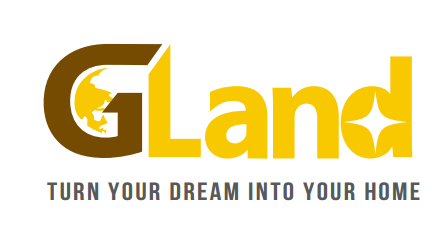 QUYẾT ĐỊNH CỦA HỘI ĐỒNG QUẢN TRỊCÔNG TY CỔ PHẦN TẬP ĐOÀN GLAND(V/v: Bổ nhiệm Phó chủ tịch kiêm Phó Tổng Giám Đốc Pháp Chế.)- Căn cứ Luật Doanh nghiệp số 68/2014/QH13 ngày 26 tháng 11 năm 2014.- Căn cứ vào Điều lệ tổ chức và hoạt động của Công ty Cổ phần Tập Đoàn Gland;- Căn cứ vào yêu cầu hoạt động kinh doanh;- Xét năng lực và phẩm chất cán bộ;QUYẾT ĐỊNHĐiều 1:  Bổ NhiệmBà: Trương Thị Suốt			      	 Giới tính: NữSinh ngày: 21/3/1972     		 Dân tộc:   Kinh       	Quốc tịch: Việt NamSố CMND:  024868915Nơi cấp: C.An TPHCM      			Ngày cấp: 4/1/2010Chỗ ở hiện tại: 07 L1 C/c 47 Phạm Đôn, Quận 5, TPHCM.Giữ chức vụ: Phó Chủ Tịch kiêm Phó Tổng Giám Đốc Pháp Chế.Điều 2: Bà Trương Thị Suốt có các nghĩa vụ:- Giúp Tổng giám đốc tổ chức công tác tư vấn chính xác, kịp thời cho ban điều hành công ty về nhiều vấn đề pháp lý khác nhau, bao gồm luật lao động, hợp tác, liên doanh quốc tế, tài chính doanh nghiệp.- Phối hợp với quản lý để xây dựng chiến lược phòng vệ hiệu quả.- Xác định chính sách quản trị nội bộ và thường xuyên giám sát sự tuân thủ.- Nghiên cứu và đánh giá các yếu tố rủi ro khác nhau liên quan đến các quyết định và hoạt động kinh doanh.- Áp dụng phương pháp quản trị rủi ro hiệu quả và đưa ra lời khuyên về các vấn đề pháp lý có thể xảy ra.- Giao tiếp và đàm phán với các bên bên ngoài tổ chức, tư vấn viên bên ngoài, cơ quan công quyền để tạo mối quan hệ tin cậy.- Xử lý các vấn đề phức tạp với các bên liên quan.- Soạn thảo các thỏa thuận, hợp động và các tài liệu pháp lý khác để đảm bảo đầy đủ quyền lợi hợp pháp của công ty.- Giải thích ngôn ngữ pháp lý hoặc chi tiết kỹ thuật cho mọi người trong tổ chức.- Cập nhật kiến thức hiện hành về luật sửa đổi liên quan.- Ký duyệt các chứng từ, báo cáo và phải bảo đảm tính hợp lệ, hợp pháp của các giấy tờ này.- Bà Trương Thị Suốt được hưởng lương, bảo hiểm xã hội, chế độ công tác phí theo quy định trong Hợp đồng lao động và các quy chế tài chính khác của Công tyĐiều 3: Bà Trương Thị Suốt và những người liên quan chịu trách nhiệm thi hành Quyết định này.Quyết định có hiệu lực kể từ ngày ký.Nơi nhận:- Như điều 3- Lưu VPT/M HỘI ĐỒNG QUẢN TRỊCHỦ TỊCH